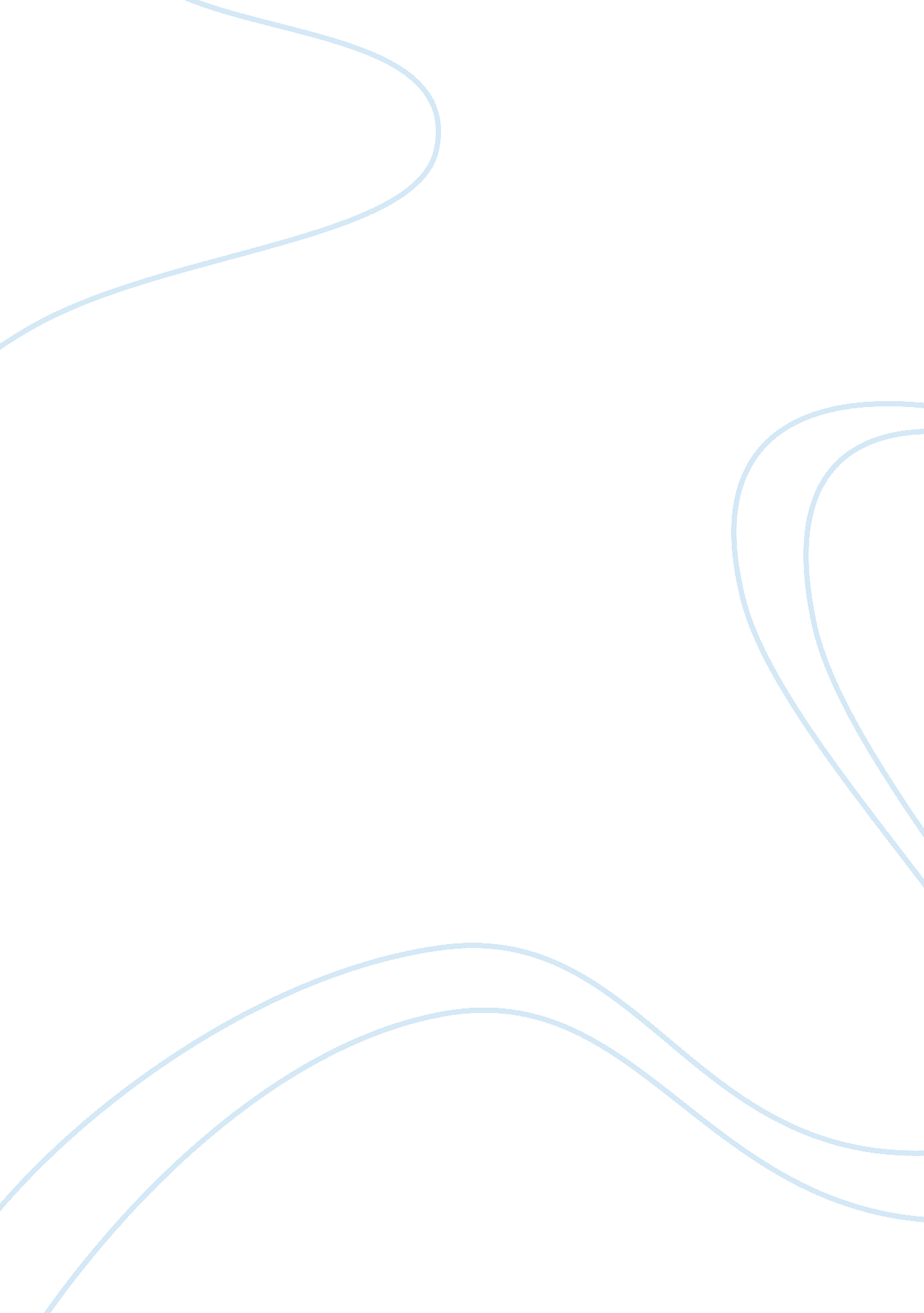 Computers 5.1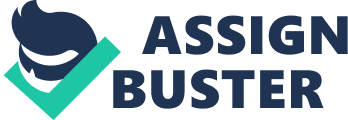 acceptable use policyoutlines the activities for which a computer and network may and may not be used access controla security measure that defines who can access a computer, device, or network when they can access it, and what actions they can take while accessing it adwarea program that displays an online advertisement in a banner or pop-up window an webpages, e-mail, or other internet services audit trailelectronic file that records both successful and unsuccessful access attempts back doora program or set of instructions in a program that allows users to bypass security controls when accessing a program computer or network backupa duplicate of content on a storage medium that you can use in case the original is lost, damaged, or destroyed biometric devicedevice that authenticates a person's identity by translating a personal characteristic into a digital code biometric paymentpayment method where the customer's finger print is read by a finger print reader that is linked to a payment method bota program that performs a repetitive task on a network botneta group of compromised computers or mobile devices connected to a network that are used to attack other networks browsing historya list of all websites you have visited over a period of time business software alliancealliance formed by major worldwide software companies to promote understanding of software piracy CAPTCHAa program that displays an image containing a series of distorted characters for a user to identify and enter in order to verify that user input is from humans and not computer programs CERT/CCa federally funded internet security research and development center certificate authorityonline providers that issue digital certificates childterm used in three generation backups to refer to the most recent copy of the file cipher textencrypted (scrambled) data click jackingscam in which an object that can be clicked on a website such as a button or link contains a malicious program cloud backupbackup method in which files are backed up to the cloud as they change code of conducta written guideline that helps determine whether a specific action is ethical/unethical or allowed/un-allowed computer crimeany illegal act involving the use of a computer or related devices computer emergency response team coordination centera federally funded internet security research and development center computer ethicsthe moral guidelines that govern the use of computers, mobile devices, and information systems content filteringthe process of restricting access to certain material continuous data protectionbackup method in which all data is backup whenever a change is made cookiea small text file that a webserver stores on your computer copyrightexclusive rights given to authors artists and other creators of original work to duplicate, publish and sell their materials ONCOMPUTERS 5. 1 SPECIFICALLY FOR YOUFOR ONLY$13. 90/PAGEOrder NowTags: Data Protection 